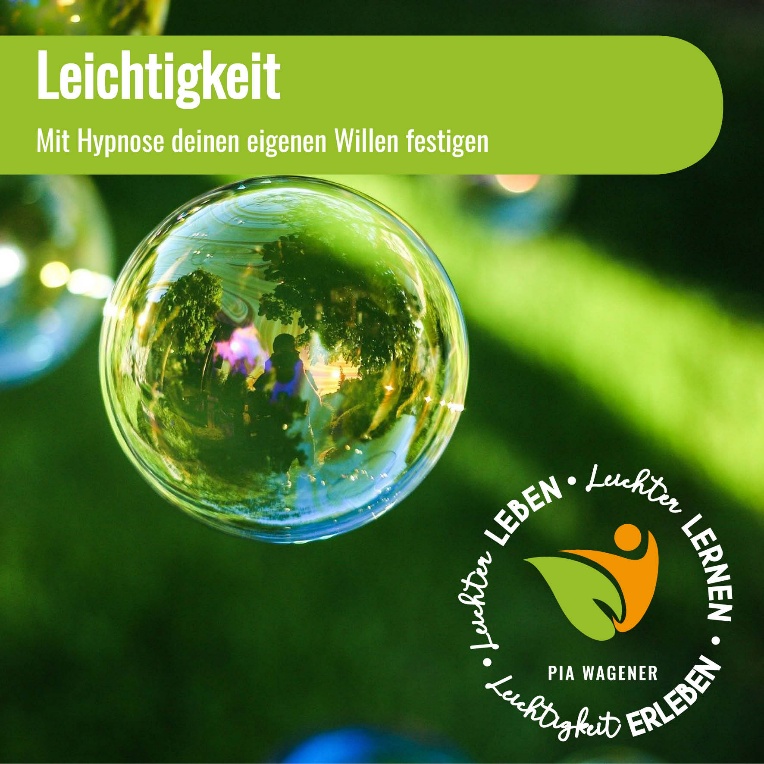 Intuitiv essenEntspannt mit Thema Essen umgehenMit Hypnose und Coaching zum Wohlfühlgewicht In meinem Kurs Leichtigkeit helfe ich dir, deinen eigenen Willen zu festigen.Heißt, es ist keine Zauberei, du musst es auch wollen.Wenn du es wirklich willst, und dich ganz und gar darauf einlässt, wirst du mit Leichtigkeit und Unbewusst an dein Ziel kommen.Du wirst nicht nur Gewicht verlieren, sondern negative Glaubenssätze rund um deine Figur und dein Essverhalten, du wirst schlechte Erinnerungen und damit verbundene Blockaden auflösen und somit auch Leichtigkeit in vielen Lebensbereichen finden.8 KursstundenStart 24.09.20 18:30 Uhr160 € KursgebührNaturheilpraxis Solbach Pia Wagener Heidehof 151597 Morsbach 02294/87520177/8873908hej@pia-wagener.de 